RUMENA PODMORNICA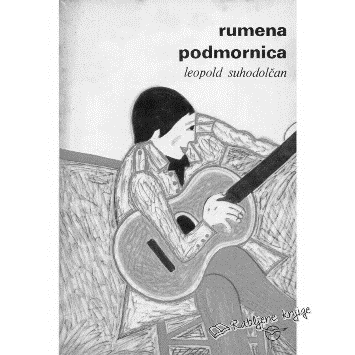 (Leopold Suhodolčan)OSEBE: Žiga, Marko, Pisker, Matija, Ajda, Dim, Žamet, starši
KRAJ: Poljane, rumena podmornica - stara bajta sredi trga
MOTIV: nasprotje med odraslimi in otroci
List prilepi v zvezek in odgovarjaj v celih povedih. Piši pravopisno pravilno in čitljivo s pisanimi črkami.Kaj misliš zakaj so najstniki pobegnili od doma? S kom vse so imeli slabe odnose?Ali bi pobegnili tudi, če ne bi bili družba najstnikov, ampak vsak posameznik posebej? Utemelji.Pri družbi smo se učili o združenjih. Katere vrste združenje je to? Zakaj so komaj čakali, da se vreme popravi in preneha deževati?Poimenuj osebe, ki nastopajo v odlomku.Kdo pa je Žamet?Zakaj je naslov te knjige Rumena podmornica? Ali je govora o pravi podmornici? Pojasni.O čem je Žiga premišljeval, ko je ležal v postelji?Kaj so najstniki zahtevali? Naštej vsaj tri njihove zahteve.Zakaj je Žiga kar naenkrat vstal? Kaj je naredil? Kaj je pisalo na letaku? Kaj je upal, da bo s tem dosegel?S kom je Žiga spal?Opiši barake, v katerih so živeli delavci.Zakaj se je za barakami videlo visoko žičnato ograjo? Ali je bila ta ograja potrebna? Zakaj?Tam je bila tudi stražarska uta. Kakšno vlogo je imel stražar? Ali je bil potreben? Pojasni.Kaj bi se lahko zgodilo, če bi se Dimove namere uresničile?Dim in Žiga sta si v značaju precej različna. Opiši ju.Kaj si Dim misli o prijateljih, ko jima reče: Vidva gledata samo filme o palčkih in Sneguljčici…V besedilu je omenjena Indija Koromandija. Kaj je to?Kaj pomeni, če nekomu rečeš, da ti ne padajo pečene piške z neba?